                                                                ПРОЕКТ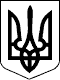 ВЕЛИКОСЕВЕРИНІВСЬКА СІЛЬСЬКА РАДА
КІРОВОГРАДСЬКОГО РАЙОНУ КІРОВОГРАДСЬКОЇ ОБЛАСТІДВАДЦЯТЬ ВОСЬМА СЕСІЯ ВОСЬМОГО СКЛИКАННЯРІШЕННЯвід «      » лютого 2019 року                                                                          №с.Велика СеверинкаПро затвердження порядку денного XXVIIІ сесії VIII скликання Відповідно до ст.ст. 26,42 Закону України «Про місцеве самоврядування в Україні»,  СІЛЬСЬКА РАДА ВИРІШИЛА:Затвердити наступний порядок денний  XXVIIІ сесії VIII скликання:1)Про затвердження порядку денного ХХVІІІ сесії VIII скликання.2) Про внесення змін до рішення від 18 грудня 2018 року № 637 «Про бюджет об’єднаної територіальної громади на 2019 рік».	3) Про реорганізацію закладів культури Великосеверинівської сільської ради.		4)Про створення логопедичного пункту.	5)Інші питання.